Name: ______________________________________________________________                                                   period: ____________APES Review Packet 2017(Modified from a document created by the great David Hong)Use the axes to the right for the following: Draw and label a line that represents linear growth.Draw and label a line that represents exponential growth.List the four most populated countries in the world (in order)	(1) 			(3)			(2) 			(4)		Define the term ecological footprint, what types of countries have low and high ecological footprints?________________________________________________________________________________________________________________________________________________________________________________________________________________________________________________________________________________________________________________________________________________________________________Write an equation for the rule of 70, and what the rule of 70 is used to calculate:Perform the following calculations: (Show all of your work in a logical progression to the final answer.)A city has a population of 50,000 in 2012. If the population of the city grows at an annual rate of 2%, the year in which the population will reach 100,000 is _____________ and the year it will reach 200,000 is _____________.	Show ALL work:A country’s population was 12 million in 1992 and in 2012 it is 24 million. If the population grew at a constant rate, that percent rate of growth was _____________.	Show ALL work:Complete the following table by writing “high” or “low” in each box below.Identify three examples of renewable resources and three examples of nonrenewable resources.		(1) 				(1)			Renewable:	(2) 			Nonrenewable:	(2)			(3) 			(3)		Define the following:total fertility rate 		                                    	_____	___________________________________________________________________replacement level fertility 	infant mortality rate 	crude birth rate 	crude death rate 	Describe the circumstances that will result in a Tragedy of the Commons.________________________________________________________________________________________________________________________________________________________________________________________________________________________________________________________________________________________________________________________________________________________________________Describe an example of a Tragedy of the Commons.________________________________________________________________________________________________________________________________________________________________________________________________________________________________________________________________________________________________________________________________________________________________________On the axes to the right, draw a line showing a population that exemplifies logistic growth. (s-curve) and label the carrying capacity.Perform the following calculation. Show all of your work:In a particular year a population has the following characteristics: the crude birth rate is 45, the crude death rate is 20, the immigration rate is 1%, and the emigration rate is 0.5%. The percent rate of growth for that year is __________.	Show ALL work:Describe an example of a positive feedback loop.________________________________________________________________________________________________________________________________________________________________________________________________________________________________________________________________________________________________________________________________________________________________________Use the axes below to draw and label lines representing the birth rate, death rate and total population size during the idealized demographic transition of a country. Include, written directly onto the graph, the names of each phase and TWO explanations for each change in the birth rate and death rate for each phase.On the axes below, draw and completely label four age-structure diagrams that represent slow growth, rapid growth, negative growth, and zero population growth (include labels on the x- and y-axes) Describe an example of a negative feedback loop.________________________________________________________________________________________________________________________________________________________________________________________________________________________________________________________________________________________________________________________________________________________________________Arrange the following types of electromagnetic radiation in order from lowest to highest energy: Ultraviolet, Microwave, Infrared, Gamma, Radio, X-ray, Visible.____________, ____________, ____________, ____________, ____________, ____________, ____________List the following types of visible light in order from shortest to longest wavelength: Green, Orange, Red, Yellow, Blue, Violet.______________, ______________, ______________, ______________, ______________, ______________Identify three examples organic compounds and three examples of inorganic compounds.		(1) 						                (1) _______________	Organic:	(2) 				Inorganic:           (2) _______________	(3) 				                 (3) _______________Using the axes on the right, draw and label three survivorship curves exemplifying early-loss, late loss, and constant-loss species. Give two examples of organisms that exhibit each type of survivorship curveList three consequences of global warming.______________________________________________________________________________________________________List three things you could do to decrease your contribution to global warming.(1) 		(2) 		(3) 	List four greenhouse gases.(1) _________________    	(3) _________________(2) _________________    	(4) _________________Use the axes to the right for the following:Draw a line representing the Earth’s atmosphere and label each layer of the Earth’s atmosphere and identify where the greenhouse effect occurs and the ozone layer is situated.Humans began agriculture approximately ______________  years ago.A man-made product is also known as ______________________.The molecular formula of ozone is ________.In the box below, write out a series of chemical equations that illustrate the destruction of the ozone in the ozone layer.The acronym HCFC refers to ____________  _____________  _____________  _____________, which is:____________________________________________________________________________________________________________________________________________________________________________________Identify three examples of biotic and abiotic components of an ecosystem:		_________________		    (1) _________________	Biotic:	(2) _________________         	Abiotic:   	(2) _________________		(3) _________________	                	(3) _________________Complete the following table for these biogeochemical cycles:Write the balanced chemical equations for photosynthesis and respiration in the boxes to the right.The approximate age of the Earth is ____________ years. Match the following:generalist species			Zebra mussel			Galapagos tortoisespecialist species	invasive species			American Alligator		Tiger salamanderkeystone species	indicator species			Norway rat			Giant Pandaendemic Species	Define the term biodiversity.____________________________________________________________________________________________________________________________________________________________________________________Define the term biome.____________________________________________________________________________________________________________________________________________________________________________________What main factors determine the type of biome an area will have?______________________________________________________________________________________________________________________________________________________________________________________________________________________________________________________________________________Describe the circumstances that will result in cultural eutrophication.__________________________________________________________________________________________________________________________________________________________________________________________________________________________________________________________________________________________________________________________________________________________________________________________________________________________________________________________________Explain HOW the increasing concentration of carbon dioxide in the atmosphere leads to ocean acidification. Include a chemical equation in your answer. ________________________________________________________________________________________________________________________________________________________________________________________________________________________________________________________________________________________________________________________________________________________________________Sketch and/or label the following on the map of the world below: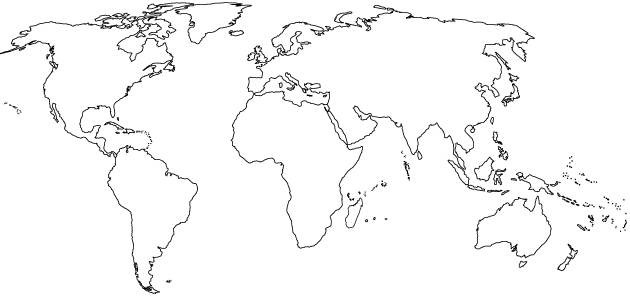 the equatorthe tropic of Cancer and the tropic of Capricornthe Mid-Atlantic Ridgethe location of suppressed upwelling characteristic of the occurrence of El Niñothe location of India, Ethiopia, Brazil, Peru, Saudi Arabia, Indonesia, Japan, Bangladesh, and Fremont ( from the FRQs )Mediterranean Sea, Aral Sea, Red Sea and the Ogallala Aquifer.Complete the following table:Name the following:	NO 			NO2 			NO2- 			NO3- 			NO2 			N2O 			N2 			NH3 			NH4+ 			HNO3 			NOx 		In the box to the right, sketch a house and the surroundings of a house that is designed to make the greatest use of passive solar energy in the northern hemisphere. Include, inside the box, the location of both the winter and summer sun, and labels to indicate the compass direction that the house faces.Use the information in the diagram on the right to answer the following:  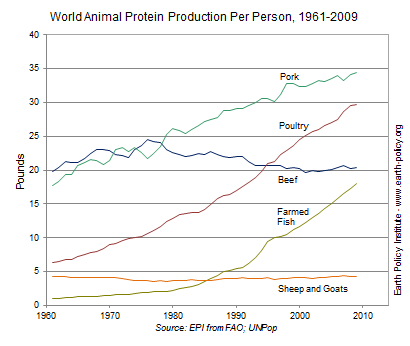 The percent change in the per capita global production of protein from poultry between 1980 and 2000 was approximately ______________.Show work: The percent change in the per capita global production of protein from farmed fish between 1980 and 2000 was approximately ____________.Show work: The percent change in the per capita global production of protein from beef between 1961 and 2009 was approximately ___________.  Show work: The founder of the Sierra Club was ___________  ___________.Rachel Carson wrote the book ________ _________to raise people’s awareness of the harmful effects of thepesticide ______. The acronym ENSO refers to _____________ _____________  _____________  _____________, aphenomenon that occurs in the _____________ Ocean.Place the following nine events in chronological order, beginning with the most recent: Oil spill of the Exxon Valdez; the meltdown of the reactor at Chernobyl; the explosion of the Deepwater Horizon; the discovery of contamination at Love Canal; the leak of methyl isocyanate in Bhopal; the drafting of the Kyoto Protocol; the ratification of the Montreal Protocol, passage of the US Endangered Species Act.	(1)			(4)			(7)			(2)			(5)			(8)			(3)			(6)			(9)		The acronym BOD refers to __________________  ________________  _________________, which is:The acronym GMO refers to __________________  ________________  _________________, which is:Perform the following calculation. Show all of your work. If the grasses on a 100-hectare area of grassland grow at an average rate of 1 cm/day, the average volume of grass that is added to the grassland each day is ____________ m3. If the density of the grasses that grow in the grassland averages 400 kg/m3, the net primary productivity is approximately _____________ g/m2/day or _____________ g/m2/year.	Show work:Perform the following calculation. Show all of your work. A 40 m2 solar array is installed on a house where the average insolation is 6 kWh/m2/day if the average total electricity output of the array is 1.2 kWh/hr; the efficiency of the array is ____________.	Show work: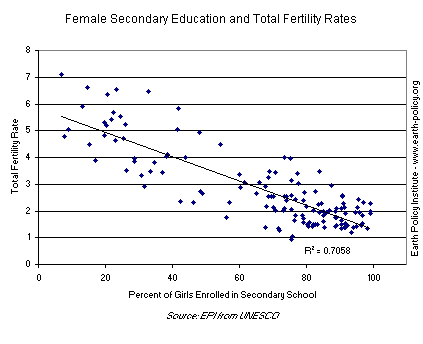 Consider the graph on the right and explain what can be inferred from the data it presents.________________________________________________________________________________________________________________________________________________________________________________________The first National Park was ____________________ National Park.Match the ten most populous urban areas in the world with its respective continent:Asia			Mexico City			____  SeoulN. America	S. America			Mumbai			____  Los AngelesAfrica		Australia			Sao Paulo			____  JakartaEurope		Antarctica			Osaka/Kobe			____  Delhi			Tokyo				____  ShanghaiDefine the following…Watershed: 	__________________________________________________________________________________________Clean Air Act: 	__________________________________________________________________________________________Clean Water Act: 	__________________________________________________________________________________________Safe Drinking Water Act: 	__________________________________________________________________________________________El Niño: 	__________________________________________________________________________________________Baghouse filter	__________________________________________________________________________________________Electrostatic precipitator: 	__________________________________________________________________________________________Dioxin: 	__________________________________________________________________________________________Explain three sources of methane that are amplified by human activities.(1) 		(2) 		(3) 	The box to the right contains a crude depiction of a mountain, use it to sketch and label the essential atributes of a rain shadow. Include labels for the direction of the prevailing winds and nearest ocean.NO2 is converted to N2 and O2 in a _____________  _____________, which also converts _____ to _____.Explain the causes and effects of an urban heat island.______________________________________________________________________________________________________________________________________________________________________________________________________________________________________________________________________________Perform the following calculations: (Show all of your work.)A rectangular area of forest that measures 10 thousand meters by 300 thousand meters has an area of ___________ square kilometers.	Show work:A 60-Watt light bulb that is used for an average of 4 hours each day uses ___________ kilowatt-hours of electricity per year.	Show work:List two characteristics of an r-selected species.	(1) 			(2)		List two characteristics of a K-selected species.	(1) 			(2)		A Pacific Yew is a/an ____________ and it is endangered because of the following:A Piping Plover is a/an ____________ and it is endangered because of the following:An Orangutan is a/an ____________ and it is endangered because of the following:A Dodo was a/an ____________ and it is extinct because of the following:A company is importing rare tropical hardwood to manufacture furniture, list three laws, regulations, treaties, or acts that the company may have violated.	(1) 			(2)			(3)		Whaling is justified in the name of scientific research, by the countries of ___________ and ___________.Complete the following table:Two islands, different distances from the mainland have different rates of extinction, this is explained by the theory of island ________________________.________________________ is an ecologically damaging fishing technique typically used to harvest scallops, crabs, and shrimp from the sea floor._____% of the Earth is covered with water. Of all the water on Earth _____% of it is saltwater, _____% is frozen, and _____% is available and relatively accessible.Arrange the following particles in order of smallest to largest: clay, sand, silt(1) 		(2) 		(3) 	What are the 3 most commonly produced grains?(1) 		(2) 		(3) 	List four innovations that characterized the Green revolution.	(1) 			(3)			(2) 			(4)		Match the following:anemia			iron deficiency	goiter			vitamin A deficiencyscurvy			vitamin D deficiencyrickets			iodine deficiencyblindness			vitamin C deficiencyUse the axes below to draw and label an illustration of the pesticide treadmill, make sure to label predator, pest and application of pesticide.  Explain out the process of the pesticide treadmill and the creation of superbugs.  __________________________________________________________________________________________________________________________________________________________________________________________________________________________________________________________________Explain how the biomagnification of DDT led to the (near) demise of the Bald Eagle population in the US.List three things you could do to conserve water.(1) 		(2) 		(3) 	
Perform the following calculations: (Show all of your work.)A family of 5 replaces a 6-gallon/minute showerhead with a new 2-gallon/minute low-flow showerhead. If every member of the family takes one 10-minute shower per day, the family will save ___________ gallons of water in one year.	Show work:A family has a rectangular swimming pool that measures 15 feet by 20 feet. If water evaporates from the pool at a rate of 50 gallons per square foot per year and a pool cover will reduce evaporation by 90 percent, the family can save ___________ gallons of water per year by using a pool cover.	Show work:Define the following:pH: 	__________________________________________________________________________________________Turbidity: 	__________________________________________________________________________________________Water hardness: 	__________________________________________________________________________________________Biological oxygen demand: 	__________________________________________________________________________________________Organic waste: 	__________________________________________________________________________________________Cholera: 	__________________________________________________________________________________________Schistosomiasis: 	__________________________________________________________________________________________Giardia: 	__________________________________________________________________________________________Label the following diagram of a sewage treatment plant and list the items removed at each step.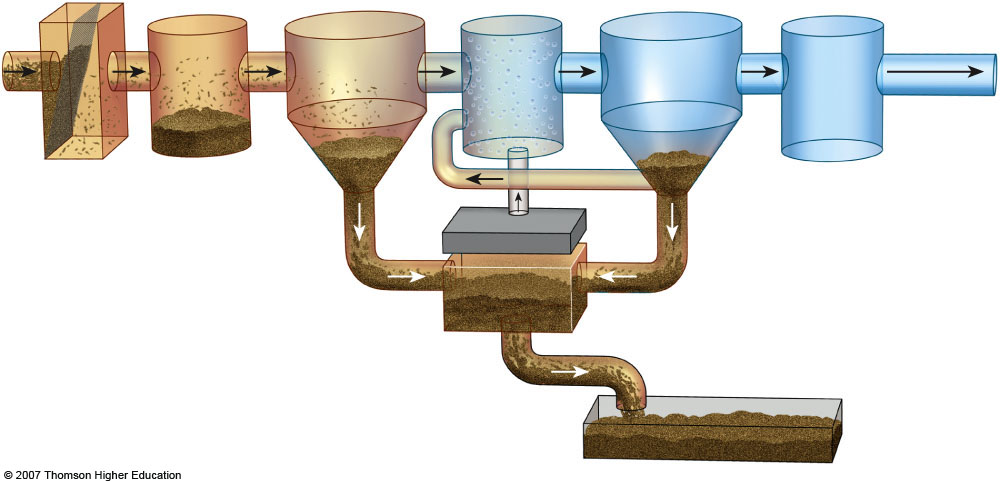 In the box to the right, list the ranks of coal in order from highest to lowest energy content. (indicate the direction in the box.)List three air pollutants that are emitted during the burning of coal.	(1) 			(2)			(3)		List five products that are derived primarily from crude oil:_________________, _________________, _________________, _________________, __________________The acronym OPEC refers to _____________  _____________  _____________  _____________, which is important because:Fracking is a common name for _____________________  ______________ and it is a concern because…The acronym ANWR refers to _____________  _____________  _____________  _____________, which is important because:The Keystone Pipeline refers to ____________________________________________________which is important because:Perform the following calculations: (Show all of your work in a logical progression to the final answer.)A family has a total of 1500 Watts of light bulbs throughout their house, if they replace them all with LED light bulbs, which use 90% less energy, the family will now use _____________ Watts of electricity.	Show work:A space heater operates at 1500 Watts, if it is used for 10 hours each day for one week and the cost of electricity is 20 cents per kilowatt-hour, it will cost _____________ to operate the heater for the week.	Show work:The acronym CAFE refers to _____________  _____________  _____________  _____________, which is important because:___________________ is the active element in most photovoltaic cells.List four things you could do to conserve energy.(1) 		(2) 		(3) 		(4) 	Complete the following chart.Explain what happened at Three Mile Island, and why it is significant. ______________________________________________________________________________________________________________________________________________________________________________________________________________________________________________________________________________Explain how thermal pollution is produced by power plants. ______________________________________________________________________________________________________________________________________________________________________________________________________________________________________________________________________________Explain what happened at Fukushima Daiichi and why it is significant.______________________________________________________________________________________________________________________________________________________________________________________________________________________________________________________________________________Perform the following calculation. Show all of your work. A radioactive cloud may contain Iodine-131, which has a half-life of 8 days. If the waste must decay to a concentration of less than 0.1% to be considered safe, it will take approximately ______ days to reach safe levels.	Show work:Perform the following calculation. (Show all of your work in a logical progression to the final answer.) A family has a 75 m2 solar array on their house, which has an efficiency of 10%. If the average insolation on their array is 6 kWh/m2/day and their average cost of electricity is 20 cents per kilowatt-hour, the family has the capacity to produce _________ worth of electricity daily, and _________ annually, from the sun.	Show work:For each of the following substances, draw an arrow that points to an unambiguous location along the line, below, representing pH: orange juice; normal rain; ammonia; lime (calcium carbonate); sulfuric acid; acid rain; human blood.1	2	3	4	5	6	7	8	9	10	11	12	13	14pHExplain what evapotranspiration is and why it is significant. What is different about growing plants hydroponically?In the box, write a series of chemical reactions that leads to the formation of tropospheric ozone in photochemical smog.The acronym POP refers to _____________  _____________  _____________ which is:Explain what a watershed is and why it is significant. ______________________________________________________________________________________________________________________________________________________________________________________________________________________________________________________________________________List two environmental benefits of wetlands.	1) 		2) 	Explain how electricity is produced by a dam.  ______________________________________________________________________________________________________________________________________________________________________________________________________________________________________________________________________________List four characteristics that will result in waste being classified as “hazardous”	1)			2)		 	2) _____________	   4) ___________________What is a wet scrubber and how does it work?______________________________________________________________________________________________________________________________________________________________________________________________________________________________________________________________________________In the box below, write a series of chemical reactions that leads to the formation of acid rain.Kwaskiorkor is _______________________________________________________________________Marasmus is _________________________________________________________________________If the cost of gas is $3.50 per gallon and the average gas mileage of a car is 25 mpg, the cost of driving the car per mile is _____________ $/mi, or _____________ ȼ/mi.	Show work:The acronym NIMBY refers to _____________  _____________  _____________  _____________  _____________, which is:Identify significant sources of the following air pollutants:Formaldehyde: 	Radon: 	Mercury: 	Carbon monoxide: 	Nitrous oxide: 	List three specific health effects of lead on humans.What was the Green Revolution and why is it important? Label the four major zones of life in the appropriate areas on the diagram representing a temperate lake in the box to the right.List three disinfectants that are commonly used to make drinking water safe during in the water treatment process.	1)		____		      2)	_________________		      3)		______On the circle to the right, draw out 0, 30, 60 and 90 degree latitude lines.  Draw and label the Polar Hadley and Ferrell cells, with the proper circulation pattern for each (clockwise or counterclockwise)In the box below, write the chemical equation for the formation of carbonic acid from the reaction of water with carbon dioxide.Identify two places in the environment where the above reaction occurs naturally.1)		2)		CharacteristicMore Economically Developed Counties (MEDCs)Less Economically Developed Countries (LEDCs)per capita GDPdegree of industrializationinfant mortality rateper capita fossil fuel useecological footprintgreenhouse gas emissionsrisk from heart diseaserisk from infectious diseasesTraitCarbonNitrogenPhosphorusWaterImportance to lifeLargest reservoirMethods of transportCycle duration (long/short)Type of BiomeTypical LocationTypical ClimateCharacteristic adaptations for survival(very general)Tropical Rain ForestPlants – Animals – Temperate Deciduous ForestPlants – Animals – Taiga (Boreal) ForestPlants – Animals – Tropical Grasslands (Savanna)Plants – Animals – Temperate Grassland (Prairie)Plants – Animals – Tundra(Cold Grassland)Plants – Animals – DesertPlants – Animals – Ecosystem ComponentAn economically valuable ecosystem service it provideshoney beewater cycleforestbatbacteriacoral reefwetlandMining TechniqueDescriptionEnvironmental consequencesOpen-Pit miningSubsurface miningStrip miningMountaintop removalOcean Drilling